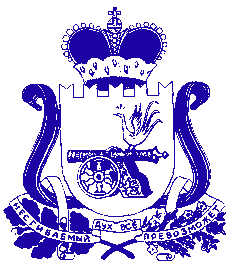 АДМИНИСТРАЦИЯ МУНИЦИПАЛЬНОГО ОБРАЗОВАНИЯ «ДЕМИДОВСКИЙ РАЙОН» СМОЛЕНСКОЙ ОБЛАСТИРАСПОРЯЖЕНИЕот  27.07.2020 № 224-р	1. Внести в состав районного штаба по подготовке объектов жилищно-коммунального хозяйства и социально-культурной сферы Демидовского района Смоленской области к работе в осенне-зимний период 2020-2021 г.г. (далее – районный штаб), утвержденный распоряжением Администрации муниципального образования «Демидовский район» Смоленской области от 07.05.2020 № 116-р                                 «О первоочередных мерах по подготовке объектов жилищно-коммунального хозяйства и социально-культурной сферы Демидовского района Смоленской области к работе в осенне-зимний период 2020-2021 г.г.» следующие изменения:	1.1. позицию «Вдовенкова О.Н. – заместитель Главы муниципального образования «Демидовский район» Смоленской области – начальник Отдела городского хозяйства Администрации муниципального образования «Демидовский район» Смоленской области – председатель районного штаба.»	заменить позицией «Семенов А.Ф. – Глава муниципального образования «Демидовский район» Смоленской области – председатель районного штаба.».	1.2. Приложение к распоряжению Администрации муниципального образования «Демидовский район» Смоленской области 07.05.2020 № 116-р «О первоочередных мерах по подготовке объектов жилищно-коммунального хозяйства и социально-культурной сферы Демидовского района Смоленской области к работе в осенне-зимний период 2020- .г.» изложить в новой редакции согласно приложению.	2. Разместить настоящее постановление на официальном сайте Администрации муниципального образования «Демидовский район» Смоленской области в информационно-телекоммуникационной сети «Интернет».	3. Контроль за исполнением настоящего распоряжения оставляю за собой.Глава муниципального образования «Демидовский район» Смоленской области				        А.Ф. Семенов	                                                            		Приложение к распоряжению                                                                       	Администрации муниципального 								образования «Демидовский район» 								Смоленской области 								от  27.07.2020 № 224-р                                                                               «Приложение к распоряжению									Администрации муниципальногообразования «Демидовский район»Смоленской области от 07.05.2020№ 116-р»СОСТАВрайонного штаба по подготовке объектов жилищно-коммунального хозяйства и социально-культурной сферы Демидовского района Смоленской области к работе в осенне-зимний период 2020 – .г.СеменовАлександр Федорович-Глава муниципального образования «Демидовский район» Смоленской области – председатель районного штаба                                  Члены районного штаба:                                  Члены районного штаба:                                  Члены районного штаба:ГоголинскийИван Александрович-Глава муниципального образования Пржевальского городского поселения Демидовского района Смоленской области (по согласованию)Козлова Наталья Павловна-начальник Финансового управления Администрации муниципального образования «Демидовский район» Смоленской областиКрапивина Татьяна Николаевна-заместитель Главы муниципального образования «Демидовский район» Смоленской областиКовальская Татьяна Ивановна-начальник Отдела по образованию Администрации муниципального образования «Демидовский район» Смоленской областиКривовяз Владимир Николаевич-начальник МУП службы «Заказчик» по ЖКУПавлючкова Наталья Александровна-начальник отдела по строительству, транспорту, связи и ЖКХ Администрации муниципального образования «Демидовский район» Смоленской областиРогавнева Оксана Олеговна-ведущий специалист отдела по строительству, транспорту, связи и ЖКХ Администрации муниципального образования «Демидовский район» Смоленской области – секретарь районного штабаСтефанцов Александр Петрович-начальник МУП «Родник»Тарушкина Наталья Викторовна-И.о. начальника Отдела по культуре Администрации муниципального образования «Демидовский район» Смоленской области